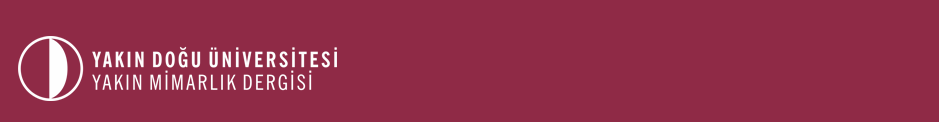 BAŞLIK SAYFASIYazının Başlığı:...........................................................................................................Çalışmanın Türü:...........................................................................................(araştırma makalesi /editöre mektup / görüş)Kelime Sayısı (özet, anahtar kelimeler ve kaynakça hariç): …………………………….Yazar(lar)1.Yazar Ünvan, Ad, Soyad, Kurum, E-mail, Orcid:........................................................................................................................................................................................................2.Yazar Ünvan, Ad, Soyad, Kurum, E-mail, Orcid:........................................................................................................................................................................................................3.Yazar Ünvan, Ad, Soyad, Kurum, E-mail, Orcid:........................................................................................................................................................................................................Çalışmayı Destekleyen Kurum (varsa) Kurumun Adresi: ……………………………….........................................................................................................................................Desteğin Türü: ………………………………………………………………………………..…………………………………………………..Yüksek Lisans veya Doktora Tezinden Üretilmiş Çalışmalar İçin,Tezinin adı: …………………………………………………………………………………….........................................................................Yazar:.......................................................................................................................................................................................................Danışman:................................................................................................................................................................................................Yapıldığı Kurum: ………………………………………………………………………………..........................................................................Kabul Tarihi: …………………………………………………………………………………….........................................................................Yazışmadan Sorumlu Yazar:Adı-Soyadı:....................................................................................................................Ünvanı:..........................................................................................................................Posta Adresi:.................................................................................................................…………………………………………………….E-posta Adresi:...............................................................................................................Cep Telefonu:.................................................................................................................